LAMPIRAN AICAN/SMART-2020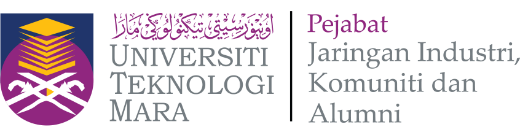 Saya dengan ini mengesahkan permohonan yang dibuat adalah untuk kepentingan tugas jabatan :BORANG PERMOHONAN AKSES MODERATOR SISTEM SMARTARAHAN KEPADA PEMOHONARAHAN KEPADA PEMOHONARAHAN KEPADA PEMOHONARAHAN KEPADA PEMOHON1.Hanya satu (1) moderator sahaja bagi setiap PTJ. Sebarang pertukaran moderator hendaklah dimaklumkan kepada pihak ICAN.3.Sebaran maklumat kepada pihak ketiga atau mana-mana individu tanpa kebenaran Universiti adalah salah dan boleh dikenakan tindakan tatatertib Universiti.2.Pemohon yang telah diberi kebenaran akses perlu menjaga kerahsiaan id dan kata laluan. Pemohon perlu memahami bahawa maklumat yang ada di sistem adalah maklumat SULIT.4.Borang permohonan boleh diemelkan kepada smart@uitm.edu.my atau ican@uitm.edu.myBahagian A : Maklumat PermohonanBahagian A : Maklumat PermohonanBahagian A : Maklumat PermohonanBahagian A : Maklumat PermohonanTujuan Permohonan : Tandakan (√)Permohonan BaruKemaskini AksesPembatalan Akses1.Fakulti/ KampusFakulti/ KampusFakulti/ Kampus:..............................................................................................................................................................................2.NamaNamaNama:..............................................................................................................................................................................3.No. PekerjaNo. PekerjaNo. Pekerja:..............................................................................................................................................................................4.JawatanJawatanJawatan:..............................................................................................................................................................................5.E-melE-melE-mel:..............................................................................................................................................................................6.No. Telefon No. Telefon No. Telefon :P : ..............................     HP : ........................................P : ..............................     HP : ........................................Bahagian B : Perakuan dan Pengesahan PermohonanBahagian B : Perakuan dan Pengesahan PermohonanBahagian B : Perakuan dan Pengesahan PermohonanBahagian B : Perakuan dan Pengesahan PermohonanPerakuan PemohonPengesahan Ketua PTJ/ Dekan/ RektorTandatangan : Nama : Tarikh : Tandatangan : Nama & Cop Rasmi : Tarikh :Bahagian C :  Kegunaan Pejabat Jaringan Industri, Komuniti dan Alumni (ICAN)Bahagian C :  Kegunaan Pejabat Jaringan Industri, Komuniti dan Alumni (ICAN)Bahagian C :  Kegunaan Pejabat Jaringan Industri, Komuniti dan Alumni (ICAN)Bahagian C :  Kegunaan Pejabat Jaringan Industri, Komuniti dan Alumni (ICAN)Diluluskan olehDikemaskini olehTandatangan : Nama& Cop Rasmi :  Tarikh : Tandatangan : Nama & Cop Rasmi : Tarikh :